MESKALIN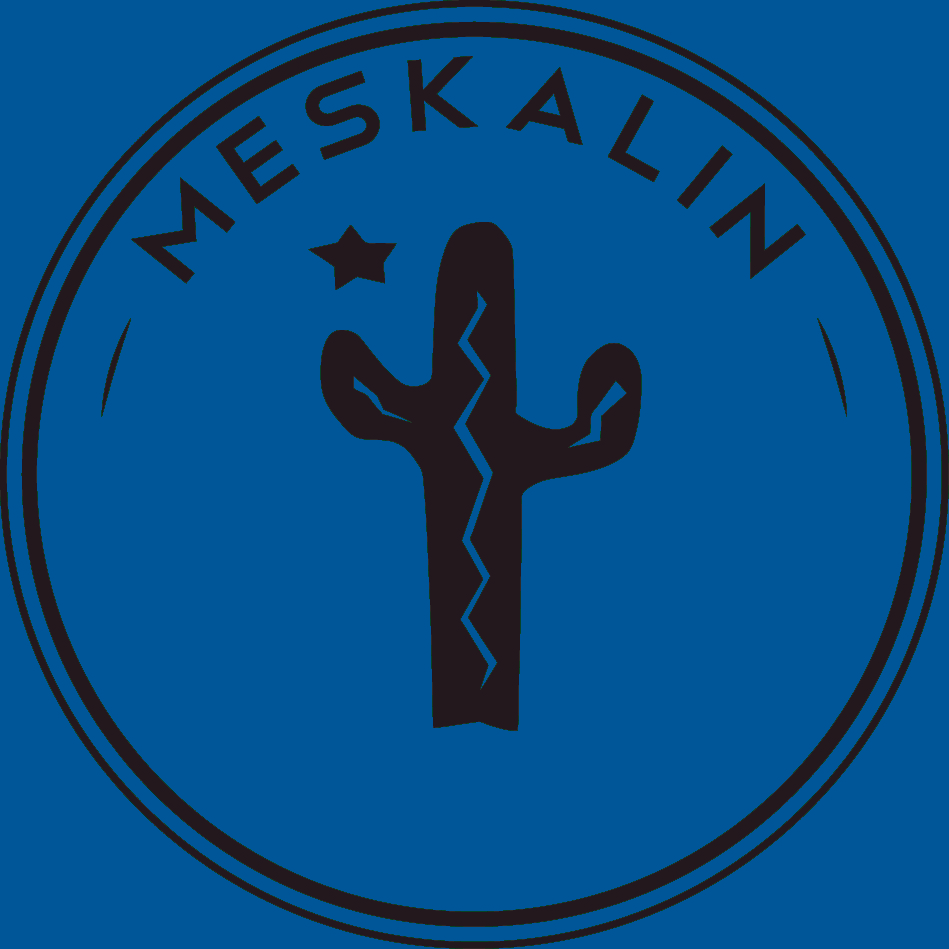 Mötesprotokoll/dagordningDatum: 16/5 - 2017Plats: NY222, Kalmar NyckelNärvarande: Hannes Granberg, Isabelle Holmér, Felix Pettersson, Ebba Svanberg, Josefine Nilsson, Emmy Eliasson, Annie Pettersson, Julia Ådemo, Michaela Ricklund, Sebastian §1 Mötets öppnandeHannes Granberg förklarade mötet öppnat.§2 Fastställande av dagordningMötet beslutade att fastställa den föreslagna dagordningen.§3 Val av mötesordförandeMötet föreslog och godkände Hannes Granberg som mötets ordförande.§4 Val av mötessekreterareMötet föreslog och godkände Annie Pettersson som mötets sekreterare.§5 Val av justerareMötet föreslog och godkände Michaela Ricklund och Isabelle Holmér som justerare.§6 Uppföljning examensbankettenDet går bra. Sista anmälningsdagen är idag. Ungefär 50 anmälda. Erik Thiman ska vara konferencier. Ljudet måste lösas. Dubbelkolla priset på lokalen. Sexmästeriet får 250kr att köpa diplom för. §7 Uppföljning nollningDet flyter på. Sexmästarna börjar bli färdiga med schemat. Jobbpass för faddrar är satta, faddrar kommer få jobba på både sjukan och kårkvällar. Faddertröjorna är på g. Likadant med nollehäftet. Radio Shore ska göra nolleradio.§8 FaddertröjorSmeknamnsinsamling pågår. Ebba har kontakt med tryckeriet.§9 MärkenEmilia ska beställa programmärken och faddermärken. Styrelse och sexmästerimärken ska beställas. Ligger färdiga mallar på driven. §10 ÖvrigtVi har 264 gamla medlemskort. Vi behöver fler kort. Hannes pratar med Richard. Behöver beställas snarast. Ca 150 stycken kort beställs.Emmy var på möte med Giraffen, de vill samarbeta. Vi delar deras inlägg på facebook om studentkampanjen de resterande veckorna i maj. Stormöte på måndag. Fika fixas.SKÖLJ UR KAFFEBRYGGAREN NÄR NI ANVÄNT DEN TACK!Hemsidan måste uppdateras. ”Om oss” fliken fungerar inte och informationen om Sjösjukan stämmer inte riktigt. 31/5 är det styrelseutbildning. Bra om vi går.§11 Nästa möte29/5    Hannes Granberg		Annie Pettersson	Mötesordförande		Mötessekreterare	Isabelle Holmér		Michaela Ricklund	Justerare		Justerare